Publicado en Oviedo el 19/09/2017 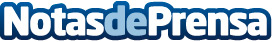 Llana Consultores advierte de los cambios derivados del nuevo reglamento del IVA y FacturaciónEntre otras cosas, implicará el uso obligatorio del documento electrónico de reembolso para la exención en exportaciones en régimen de viajeros a partir del 1 de enero de 2019Datos de contacto:LLana ConsultoresNota de prensa publicada en: https://www.notasdeprensa.es/llana-consultores-advierte-de-los-cambios Categorias: Derecho Finanzas Recursos humanos http://www.notasdeprensa.es